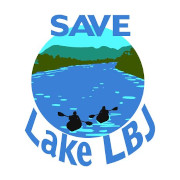 Call to ActionLCRA has accepted Colliers application for Review. As part of the process, LCRA is currently accepting comments.Please note that the proposed plant is not a temporary site. If accepted, it will be permanently negatively impacting our way of life. It is more than possible that other Aggregate Producing Operations (APOs) could soon follow. You need only drive past 281 on 71 to see what has occurred there. APOs often build close together because they save transportation costs by doing so.We need you to mail or email in your comments stating your opposition to Project # 2020-3989 today. The cut off time is rapidly approaching. Please do so by 2/1/21. Don’t wait, do it today! Our Texas Hill Country depends on it!You must include: Project # 2020-3989, Your Name, Address, and Phone NumberPlease be courteous and include a brief description of the interest of the person making the request. For instance, “My name is John Smith, my address is 1111 Beached Whale and I live within 1000 feet of the projected site. I am in opposition of Project # 2020-3989 because of the negative impact it will have on the water quality.” or “My name is Jane Smith, my address is 1111 Beached Whale and I am in opposition of Project # 2020-3989. I am an avid fisherman and the turbidity of the water could affect the spawning of the fish in the lake and negatively impact one of the area’s most valuable assents, our wonderful lake ” etc.You can send the email to: HLWO@lcra.org You can mail to: LCRA Water Quality, P.O. Box 220, Austin TX 78767Be sure to ask for an in person public meeting Only at an in person public meeting can our voices truly be heard.A few talking points:Quality of the water being returned to Lake LBJBoater access and safety on a public recreational lakeFor waterfront owners- your potential legal rights to the sand in front of your tract and the undermining of your docksSafety of CR 309 with 120+ 18-wheeler trucks in and out dailyHealth concerns associated with poor air and water quality Noise pollution from dredging and hauling equipment